ПРОТОКОЛ   ПУБЛИЧНЫХ  СЛУШАНИЙпо предоставлению разрешения на отклонение от предельных параметров разрешенного строительства магазина расположенного  по адресу: Республика Башкортостан, Гафурийский район, Красноусольский с/с, с. Красноусольский, ул. Советскская, д. 33с. Красноусольский  	    15.07.2121г.  в 11.00        Место проведения: с.Красноусольский, ул.К.Маркса, д. 14 (администрация сельского поселения Красноусольский сельсовет муниципального района Гафурийский район Республики Башкортостан)Председатель: Назыров Юлай Мавлимбирдиевич, И.о. Главы администрации АСП Красноусольский сельсовет МР Гафурийский район РБ Секретарь:  Маркелова Арина Вадимовна, и.о. управляющий делами администрации АСП Красноусольский сельсовет МР Гафурийский район РБИнициатор публичных слушаний: Юсупова Фируза Рашитовна Публичные слушания назначены постановлением И.о. Главы администрации АСП Красноусольский сельсовет МР Гафурийский район РБ  № 97 от 08.06.2021г.         Повестка публичных слушаний:            Предоставление разрешения на отклонение от предельных параметров разрешенного строительства на земельном участке площадью 1487 кв. м,  с  кадастровым номером 02:19:150512:380, принадлежащего на праве собственности Юсуповой Фирузе  Рашитовне          Присутствовало:  26 человек, заявитель, правообладатели земельных участков, имеющих общие границы с земельным участком, применительно к которому запрашивается разрешение, в том числе депутаты сельского поселения Красноусольский сельсовет, и.о. главного архитектора МР Гафурийский район Республики Башкортостан, а так же все желающие.          Данные публичные слушания назначены в соответствии с Градостроительным кодексом РФ, Правилами землепользования и застройки сельского поселения Красноусольский сельсовет МР Гафурийский район РБ о предоставлении разрешения на отклонение от предельных параметров разрешенного строительства на земельный участок, расположенного по адресу: Республика Башкортостан, Гафурийский район, с.Красноусольский, ул. Советская, д.33.           Правообладателем земельных участков, имеющие общие границы с земельным участком, применительно к которому запрашивается данное разрешение, были отправлены уведомления о проведении публичных слушаний, а также опубликовано объявление на официальном сайте администрации сельского поселения Красноусольский сельсовет http://krasnousol.ru/. Публичные слушания объявляются открытыми.     Ведение протокола слушаний поручается и.о. управляющий делами администрации АСП Красноусольский сельсовет МР Гафурийский район РБ Маркеловой Арине Вадимовне.     Слово предоставляется заявителю:  гр. Юсуповой Фирузе Рашитовне      Прошу предоставить разрешение на отклонение от предельных параметров разрешенного строительства на земельный участок  с кадастровым номером: 02:19:150512:380, площадью 1487 кв. м., расположенного по адресу по адресу: Республика Башкортостан, Гафурийский район, с. Красноусольский, ул. Советская, д. 33. С северной стороны участок выходит к улице Советской отступ от красной линии соответствует минимально допустимой норме 5,0м. С западной стороны  расположен земельный участок с кадастровым номером 02:19:150512:381, отступ от  которого частично соответствует допустимой минимальной норме 3,0 м.,  а часть составляет 0,3м. С. Южной стороны находиться участок с кадастровым номером 02:19:150512:381, где так же отступ составляет 0,3 м. вместо минимальной допустимой нормы. С Восточной стороны земельный участок выходит  к улице Киекбаева, отступ от красной линии составляет 2,4м., что не соответствует  минимально допустимой норме 5,0м.        Отклонения  были допущены в связи с типовым проектом торгово-сервисных комплексов, так как меньшей площадью не позволяет разместить объект на данном участке по разрешенным предельным параметрам.         Разрешенное  использованный земельного участка: для размещения объектов торговли. По документу: магазины. Общая площадь застройки составляет- 1080 кв.м. Обсуждение: В ходе проведения публичных слушаний предложений и возражений не поступило.Решение: Признать публичные слушания по предоставлению разрешения на отклонение от предельных параметров разрешенного строительства на земельный участок, расположенный по адресу: Республика Башкортостан, Гафурийский район, с. Красноусольский, ул. Советская, д.33, с кадастровым номером: 02:19:150512:380, площадью 1487 кв. м.  состоявшимися, выдать положительное заключение.Председатель комиссии:                                               Ю.М. Назыров   Секретарь комиссии:                                                                     А.В. МаркеловаЗАКЛЮЧЕНИЕпо результатам  публичных слушаний по вопросу предоставления разрешения на отклонение от предельных параметров разрешенного строительства          с. Красноусольский  	         15.07.2021г.     Участники публичных слушаний в количестве  26 человек рассмотрели вопрос о предоставлении разрешения на отклонение от предельных параметров разрешенного строительства и решили:Признать публичные слушания состоявшимися и предоставить разрешение на отклонение от предельных параметров разрешенного строительства на земельныйе участок:1. Республика Башкортостан, Гафурийский район, с. Красноусольский, ул. Советская, д.33, с кадастровым номером: 02:19:150512:380  площадью 1487 кв. м. в части отклонения от предельно допустимых параметров  разрешенного строительства  магазинаВыдать положительное заключение.Председательствующий                                                                                                                      на публичных слушаниях                                                         Ю.М. Назыров 15.07.2021г. Об утверждении заключения по результатам публичных слушаний по вопросу  предоставления разрешения на отклонение от предельных параметров разрешенного строительства, реконструкции объектов капитального строительства земельного участка по адресу: с. Красноусольский ул. Советская,  д. 33.      Руководствуясь статьей 39 Градостроительного кодекса Российской Федерации, в соответствии с Правилами землепользования и застройки сельского поселения Красноусольский сельсовет муниципального района Гафурийский район Республики Башкортостан, учитывая заключение о результатах публичных слушаний от 15 июля 2021 года, администрация сельского поселения Красноусольский сельсоветПОСТАНОВЛЯЕТ:   1.  Утвердить заключение публичных слушаний по вопросу предоставления  разрешения   на отклонение от предельных параметров разрешенного строительства, реконструкции объектов капитального строительства земельного участка с кадастровым номером: 0219:150512:380, расположенного по адресу: с. Красноусольский ул. Советская, д.33 и предоставить Юсуповой Ф.Р.  разрешение на отклонение от предельных параметров разрешенного строительства, реконструкции объектов капитального строительства земельного участка по адресу: с. Красноусольский ул. Советская,  д. 33.2. Обнародовать настоящее постановление на официальном сайте администрации сельского поселения Красноусольский сельсовет http://krasnousol.ru/3.   Контроль за выполнением настоящего постановления оставляю за собой.И.о. Главы администрацииАСП Красноусольский сельсовет                                                   Ю.М. Назыров« 15»   июль   2021 й. № 132«15»  июля   2021 г.О предоставлении разрешения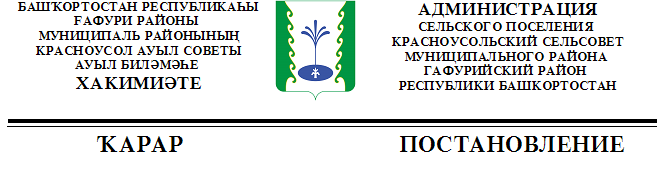 